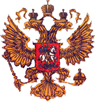                                      Муниципальное казенное общеобразовательное учреждение                   «Андийская средняя общеобразовательная школа № 2 им. М.Р. Казаналипова»      Во исполнение  приказа Министерства просвещения РФ    от 11 июня 2020 г. , № 295  «Об особенностях заполнения и выдачи аттестатов об основном общем и среднем общем  образовании в 2020 году»                                                                                     ПРИКАЗЫВАЮ: Ибрагимову М.Г. зам.директора по УВР,  организовать  вручение аттестатов обучающимся по графику:*- 15 июня с 12.00 до 13.00 -9а и 9б классы*- 15 июня с 14.00 до 15..00- 11 класс.2.кл.руководителям 9 и 11классов*- обеспечить оформление кабинетов для вручения аттестатов;*- обеспечить наличие в кабинетах дезинфицирующих средств.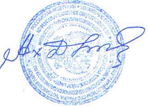                             Директор школы:                                                    А.Д.Албекгаджиев                                                                    E-mail: school2.andi@mail.ru       тел.89634114545       368983.  с. Анди Ботлихского района РД                  ОГРН-1020500683598,  ИНН-0506006173,   КПП-050601001,      ОКПО-70484962          Код Форма по ОКУД----0301005       О порядке вручения аттестатов обучающимся 9 и 11классов в 2019-2020 учебном году ПРИКАЗ  № 48Дата составления15.06.2020